HOJA DE AFILIACIÓN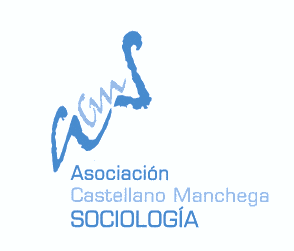 ACMS - Asociación Castellano-Manchega de SociologíaUniversidad de Castilla-La Mancha. Facultad de Ciencias Jurídicas y Sociales. Antiguo Cobertizo de S. Pedro Mártir, s/n. 45071 – TOLEDO (ESPAÑA)1º FILIACIÓN PERSONALNombre y apellidos Domicilio (calle o plaza, nº y piso)Localidad				     Provincia			     Código postalPaís			Teléfono de contacto		            Correo electrónico2º DATOS ACADÉMICOS Y PROFESIONALESTitulación Situación Laboral			                                Centro de trabajo				 Temas profesionales de interés preferente en los que trabaja o le gustaría trabajar3º IMPRESO DE DOMICILIACIÓN BANCARIADatos postales de la entidad bancariaCódigo cuenta cliente (IBAN)4º AUTORIZACIÓN DE CARGO DE RECIBOSEn,(lugar y fecha)Sr. Director de la sucursal de:Por la presente le solicito cargue en mi cuenta/libreta los recibos que anualmente le presentará  Manchega de Sociología.Sin otro particular, Atte.Firma: